Declaration of AuthorshipThe title page should be followed by a signed declaration that the work presented in the dissertation is the candidate’s own. Please note that there is not set wording for this, but an example is provided below: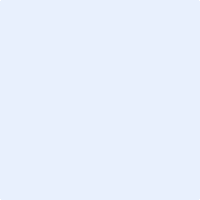 